Attachment No. 2to the Circular Letter No. 4 of the JU Rector  of 11th July 2012Name and surname ………………………………………………………………………………Position/function    ………………………………………………………………………………	JU organisational unit ……………………………………………………………………………STATEMENTI hereby declare that as of the day ………………… between me and Ms/Mr  …………………………………………………………………………………………………							(name and surname)who is a staff member employed in the JU which is subordinated to me, who is directly reporting to me, there has developed:— the relation of marriage*— the relation of blood relationship to the second degree* 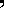 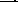 — affinity to the second degree*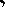 — relations of adoption*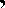 — relations of custody*  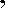 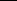 — relations of guardianship*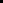 ( *please indicate as appropriate)(signature of the reporting person)Kraków, .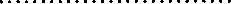 